COMSOL Multiphysics® 荣获2020年Tech Briefs杂志 “读者评选年度最佳产品” COMSOL Multiphysics®  软件5.6版本被 Tech Briefs 杂志读者评选为工程领域最重要的新产品。马萨诸塞州，伯灵顿，2021年4月7日—— Tech Briefs杂志宣布，COMSOL Multiphysics® 5.6版本获得了2020年Tech Briefs “读者评选年度最佳产品” 。 在过去的26年中，Tech Briefs杂志的编辑会在每个月评选一项月度新产品，并在年末邀请读者从全年的月度获奖产品中选出一款面向工程领域的年度最佳产品。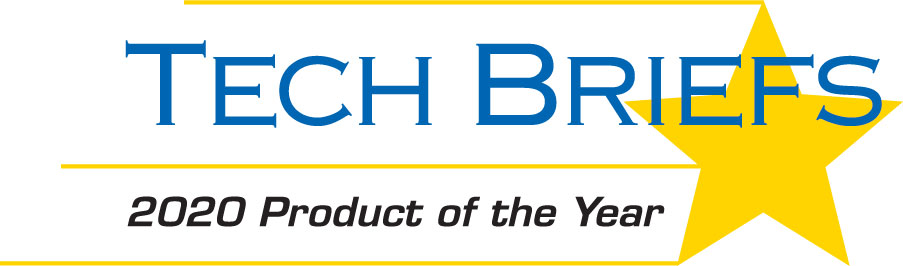 2020 TECH BRIEFS 年度最佳产品“Tech Briefs‘读者评选年度最佳产品’ 旨在表彰在工程领域同时具有很高技术水准与实用价值的产品。这个奖项的意义在于，获奖产品完全是由读者选出——也就是这些产品的购买者和使用者，而不是由杂志编辑决定的。COMSOL Multiphysics®  5.6版本获奖实至名归，Tech Briefs对COMSOL®  获得年度最佳产品奖表示祝贺！”Tech Briefs 的总编辑 Linda L. Bell 说道。“ 非常荣幸 COMSOL Multiphysics获得了2020年 Tech Briefs‘读者评选年度最佳产品’奖，同时感谢广大读者对COMSOL在仿真软件开发方面投入的认可。”COMSOL高级销售副总裁 Phil Kinnane 表示，“COMSOL获得这一奖项不仅由于产品具有强大的建模能力，还得益于仿真在现代工程设计中发挥着越来越重要的作用。在读者的不断支持和启发下，我们推出了仿真App开发工具，用于满足更多技术人员的不同工程仿真需求，使得建模分析和设计优化不再限于仿真专家。”COMSOL Multiphysics 5.6 版本于2020年11月发布，新增了4个附加产品。新的布局模板功能为轻松创建仿真App提供了更多支持。多物理场在线活动——“COMSOL 主题日”系列活动介绍了COMSOL Multiphysics 5.6 版本的新功能，以及多物理场建模和仿真在产品开发和研究中的价值。点击链接，阅读Tech Briefs发布的获奖公告：2020读者评选年度最佳产品。关于COMSOLCOMSOL 是全球仿真软件提供商，致力于为科技企业、研究机构和高等院校提供产品设计和研究的软件解决方案。旗舰产品 COMSOL Multiphysics® 是一个集仿真建模与仿真 App 开发于一体的软件平台，尤其擅长对耦合和多物理场现象进行仿真分析；多个附加产品将仿真平台的应用扩展到电气、力学、声学、流体、传热和化工等领域；接口产品实现了 COMSOL Multiphysics® 仿真与主流 CAD 工具和CAE产品的集成。仿真专业人员可以借助 COMSOL Compiler™ 和 COMSOL Server™ 向遍布世界各地的设计团队、制造部门、测试实验室，以及客户分发仿真 App。COMSOL 公司创立于 1986 年，在全球设有 19个办公室，并通过分销商网络覆盖更多地区。COMSOL、COMSOL Multiphysics、COMSOL Compiler、COMSOL Runtime 和 COMSOL Server 是 COMSOL AB 的注册商标或商标。其他商标所有者的列表请参见： cn.comsol.com/trademarks。